В оргкомитет городскогоэтапа Всероссийского конкурса«Учитель года России-2016»Представление___Муниципальное бюджетное общеобразовательное учреждение средняя__ ___общеобразовательная школа  № 18 с углубленным изучением отдельных_ __________________предметов города Невинномысска___________________(полное название образовательного учреждения)выдвигает__________Лябах Надежду Николаевну________________________фамилия, имя, отчествоМБОУ  СОШ  № 18 г. Невинномысска, учитель истории и обществознания__место работы, занимаемая должностьна участие в городском этапе Всероссийского конкурса «Учитель года России - 2016» в номинации_ «Лучший учитель»_______________________________Обоснование выдвижения В своей работе Лябах Н.Н. использует широкий спектр приемов и методов обучения. Методическая подготовка позволяет легко варьировать формы проведения занятий, стимулировать активность учащихся к творческой переработке усвоенного материала. Надежда Николаевна уделяет большое внимание своей профессиональной культуре, постоянно повышает научно – методический уровень преподавания, совершенствует образовательный и воспитательный процессы. Ее ученики – активные участники и призеры муниципальных олимпиад по истории, обществознанию и научно-практических конференций различного уровня. Высокое мастерство педагога, отличное знание и умелое использование возрастных психологических особенностей учащихся позволяют ей добиваться отличных результатов в работе. Надежда Николаевна пользуется уважением среди коллег, родителей и учеников.Директор  МБОУ  СОШ  №18  _________________             __Г.И. Голоюх____г. Невинномысска                               (подпись)                                  (Ф.И.О.)         Председателю оргкомитета городского этапа Всероссийскогоконкурса «Учитель года России-2016»С.Б. ДенисюкЛябах Надежды Николаевныучителя истории и обществознанияМБОУ СОШ№18 г.Невинномыссказаявление.Прошу Вас зарегистрировать меня в качестве участника городского этапа Всероссийского конкурса «Учитель года России - 2016» в номинации «Лучший учитель».Разрешаю вносить сведения, указанные в информационной карте (анкете), в базу данных об участниках городского этапа конкурса и использовать представленные конкурсные материалы в некоммерческих целях для размещения на сайте управления  образования администрации города, а также для публикации в буклетах и периодических образовательных изданиях, методических сборниках, с возможностью редакторской обработки. На втором этапе Конкурса буду давать учебное занятие по предмету обществознания в 8 классе.19.10.2015                                                                                       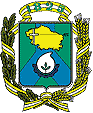 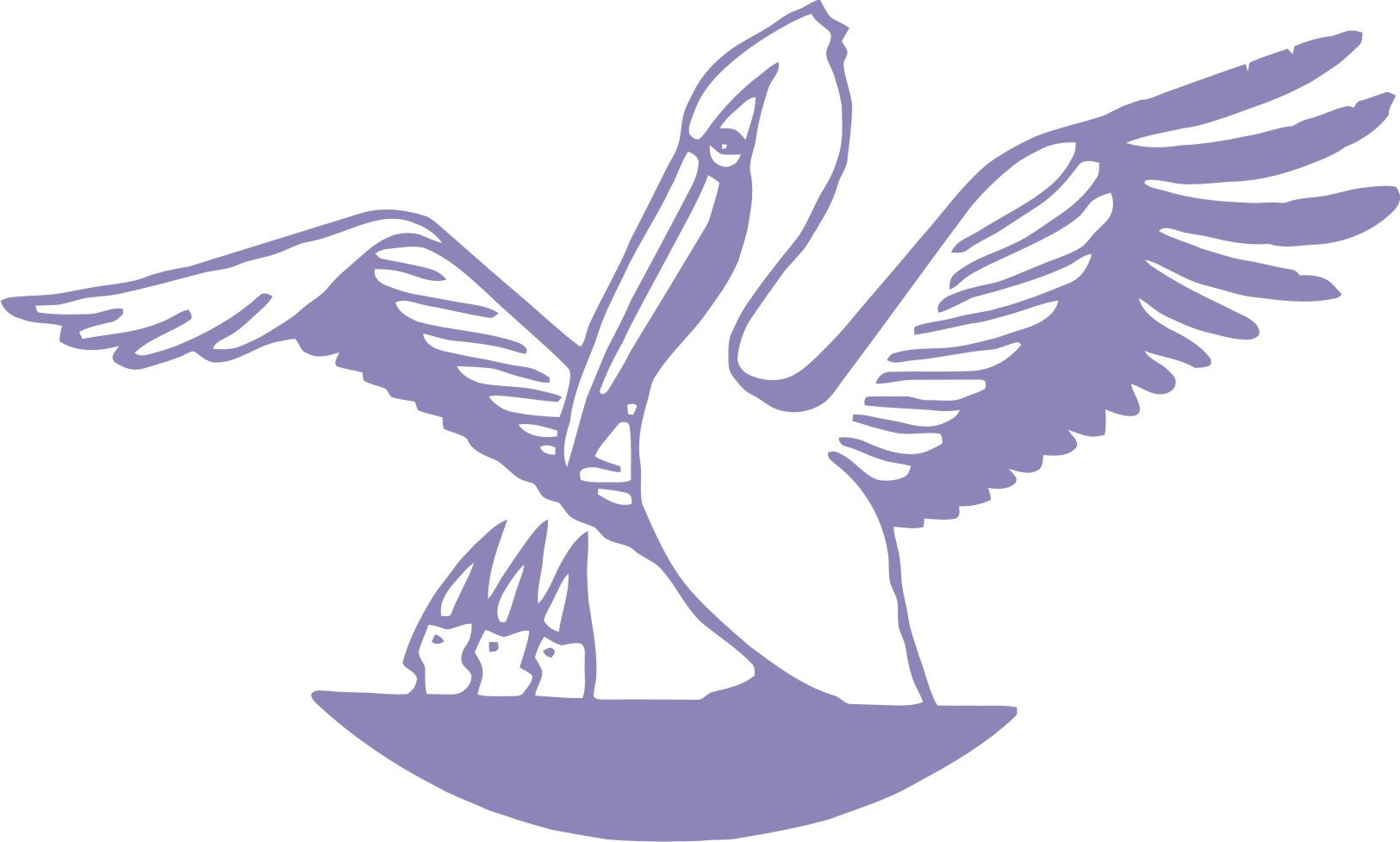 Подпись ____________                                                 Дата ________________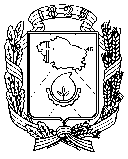 Управление образования администрациигорода Невинномысска Ставропольского краяМуниципальное бюджетноеобщеобразовательное учреждение средняя общеобразовательная школа № 18  с углубленнымизучением отдельных предметов (МБОУ СОШ № 18  г. Невинномысска)Гагарина,  ул.,  д. 53б,  г. Невинномысск,Ставропольский край,  357100,тел./факс (86554) 3-54-20e-mail: nevsosh18@mail.ru№ На № __________  от  __________________(фотопортрет 
46 см)Информационная карта участника городского этапа Всероссийского конкурса «Учитель года России -2016» в номинации «Лучший учитель»_____________Лябах_____________(фамилия)______Надежда Николаевна______(имя, отчество)МБОУ СОШ №18 г.Невинномысска(№ образовательного учреждения)1. Общие сведения1. Общие сведенияДата рождения (день, месяц, год)23.07.1985Место рожденияГ. НевинномысскАдреса в Интернете (сайт, блог  и т. д.), где можно познакомиться с участником и публикуемыми им материалами http://nadez-borod.wix.com/tutoring-company-ru2. Работа2. РаботаМесто работы (наименование образовательного учреждения в соответствии с уставом)муниципальное бюджетное общеобразовательное учреждение средняя общеобразовательная школа №18 с углубленным изучением отдельных предметовЗанимаемая должностьУчитель истории и обществознанияПреподаваемые предметыПраво, обществознание, история, МХККлассное руководство в настоящее время, в каком классе Классный руководитель в 9 «Г»Общий трудовой и педагогический стаж (полных лет на момент заполнения анкеты)8 летКвалификационная категорияперваяПочетные звания и награды (наименования и даты получения)-Послужной список (места и сроки работы за последние 10 лет) МБОУ СОШ №18Деятельность по совместительству (место работы и занимаемая должность)-3. Образование3. ОбразованиеНазвание и год окончания учреждения профессионального образованияВысшее профессиональное ГОУ ВПО НГГТИ, 2007Специальность, квалификация по дипломуУчитель историиДополнительное профессиональное образование за последние три года (наименования образовательных программ, модулей, стажировок и т. п., места и сроки их получения)Знание иностранных языков (укажите уровень владения)в рамках школьной программыУченая степеньмагистрНазвание диссертационной работы (работ)Интеграционные процессы курса «Право» в школьном образованииОсновные публикации (в т.ч. брошюры, книги)Статья «Правовое воспитание современной молодежи» в журнале «Методика преподавания права»Статья «Роль правового воспитания в формировании законопослушной личности»4. Общественная деятельность4. Общественная деятельностьУчастие в общественных организациях (наименование, направление деятельности и дата вступления)Член независимой профсоюзной организации педагогических работников города Невинномысска «Учитель»Участие в деятельности управляющего (школьного) советаПредставитель педагогов5. Семья5. СемьяСемейное положение (фамилия, имя, отчество и профессия супруга) Состою в браке с Лябах Игорем Алексеевичем (заместитель директора МБУ «СКК Олимп» г. Невинномысска – главный  инженер)Дети (имена и возраст)Сын (Бородин Ярослав Александрович, 6 лет)6. Досуг6. ДосугХоббиПодделки ручной работы, вождение авто, психология Спортивные увлеченияЛегкая атлетикаСценические талантыХореография 7. Контакты7. КонтактыРабочий телефон 886554-3-67-59Мобильный телефон 8-988-678-51-55Рабочая электронная почтаnevsosh18@mail.ruЛичная электронная почтаnadez-borod@mail.ruАдрес личного сайта в Интернетеhttp://nadez-borod.wix.com/tutoring-company-ruПаспорт (серия, номер, кем и когда выдан)0715 №073651 отдел УФМС по Ставропольскому краю в г. Невинномысске  25.09. 2015ИНН261019609240Свидетельство пенсионного государственного страхования116-983-461-898. Профессиональные ценности8. Профессиональные ценностиПедагогическое кредо участникаСначала любить, а потом воспитывать и учитьПочему нравится работать в школеУчитель имеет возможность как никто другой повлиять на умонастроения, интересы, жизненные позиции и ценности будущего поколения, от которого зависит каким будет наше государство, общество и жизнь в целом.Профессиональные и личностные ценности, наиболее близкие участникуОтветственность, дисциплинированность саморазвитие; Сопереживание и патриотизм.В чем, по мнению участника, состоит основная миссия победителя конкурса «Учитель года -2016»Вдохновлять учителей на творческую, креативную деятельность, позволяющую воспитывать всесторонне развитую личность с активной жизненной позицией, осознающей свою сопричастность судьбе Отечества.9. Основные публикации*9. Основные публикации*9. Основные публикации*9. Основные публикации*№НазваниеДата, объём публикации, название издания Ключевая идея (не более 50 слов на каждую публикацию)1Правовое воспитание современной молодежиОктябрь 2014 гМетодика преподавания праваРоль права в воспитании современной молодежи и ее влияние на становление гражданского общества, ответственного за будущее своего государства2Роль правового воспитания в формировании законопослушной личностиМарт 2015 Вопросы правоведенияСпособы формирования у личности правовых, морально-нравственных обязанностей, способных повлиять на мировоззрение современных молодых людей10. Авторские образовательные программы, методики и технологии10. Авторские образовательные программы, методики и технологии10. Авторские образовательные программы, методики и технологии10. Авторские образовательные программы, методики и технологии№НазваниеОписание (не более 20 слов о каждой программе, методике, технологии)Результативность (не более 20 слов о каждой программе, методике, технологии)1Программа «Финансовая грамотность»Цель: повышение уровня финансовой грамотности среди обучающихсяПроекты учащихся по сохранению и преумножению семейного бюджета2Программа для 5-8 классов «Правознайка»Цель: формирование законопослушной личности, умеющей защищать свои права Высокие результаты в олимпиадах по праву, сокращение численности подростков, состоящих на учете11. Формы внешней оценки результатов*11. Формы внешней оценки результатов*11. Формы внешней оценки результатов*11. Формы внешней оценки результатов*№НазваниеСрок проведенияИтоговые результаты1ЕГЭ по обществознанию2013-2014; 2014-2015Повышение качества обучения с 52 до 54%; увеличение числа сдающих предмет с 60% до 82%12. Выпускники, которые стали известными12. Выпускники, которые стали известными12. Выпускники, которые стали известными12. Выпускники, которые стали известными№ФИО(не более 10)Место настоящейработыКонтакты(если имеются)1Шевченко Сергей АлександровичПрезидент ученического самоуправления СКФУ-2Черкесс Кирилл АндреевичУчастник форума «Машук-2014»-3Коновалова Мария АлександровнаВысшая школа экономики г. Санкт-Петербург-4Зборовский ДаниилАнатольевичВоенная академия космических войск имени Можайского г.Санкт-Петербург-